                                  21st Sunday after Pentecost        Sunday, November 3, 2019Welcome! Please sign the red attendance pad as it passes down your pew. If you are a first-time visitor, please complete a yellow card and drop in the offering plate. For prayer requests, simply complete a blue card and place it in the offering plate for inclusion in today’s Pastoral Prayer.        Order of WorshipWelcome & Announcements                                                                  Sally Simon*Passing of the Peace                  ”God’s Wonderful People”                    Sally SimonThe Chiming of the Hour and Procession of the Acolyte*Call to Worship                                        “God Is Here”                         UMH 660 vs. 1 Remembrance of The Saints                                                                         Rev. Dan Gurley*Hymn                                      “Praise My Soul, the King of Heaven”                  UMH 66*Offertory Prayer		   	  	                                 Sally SimonOffertory                                                                                  *Doxology			                                                                 UMH 95Pastoral Prayer/The Lord’s Prayer                                                                 Rev. GurleyPastor’s Pals                                                                                                                Rev. GurleyApostles’ Creed                                                                                       UMH 881 Sally Simon Gloria Patri                                                                                                                           UMH 70*Hymn                                                 ”For All the Saints”               UMH 711 vs. 1, 2, 6                                                                          Anthem                                                      ”Precious Memories”                    Chancel Choir*Scripture Reading & Prayer            John 11:38-40                              Rev. GurleyMessage                                                                                                                           Rev. Gurley                                         *Hymn of Invitation                 “Forward Through the Ages”          UMH 555 vs. 1-2*Benediction	                                                                                      Rev. Gurley*Benediction Song                   “Sent Forth by God’s Blessing”            UMH 664 vs. 1*Postlude   *Stand if able: UMH=United Methodist Hymnal, TFWS=The Faith We Sing.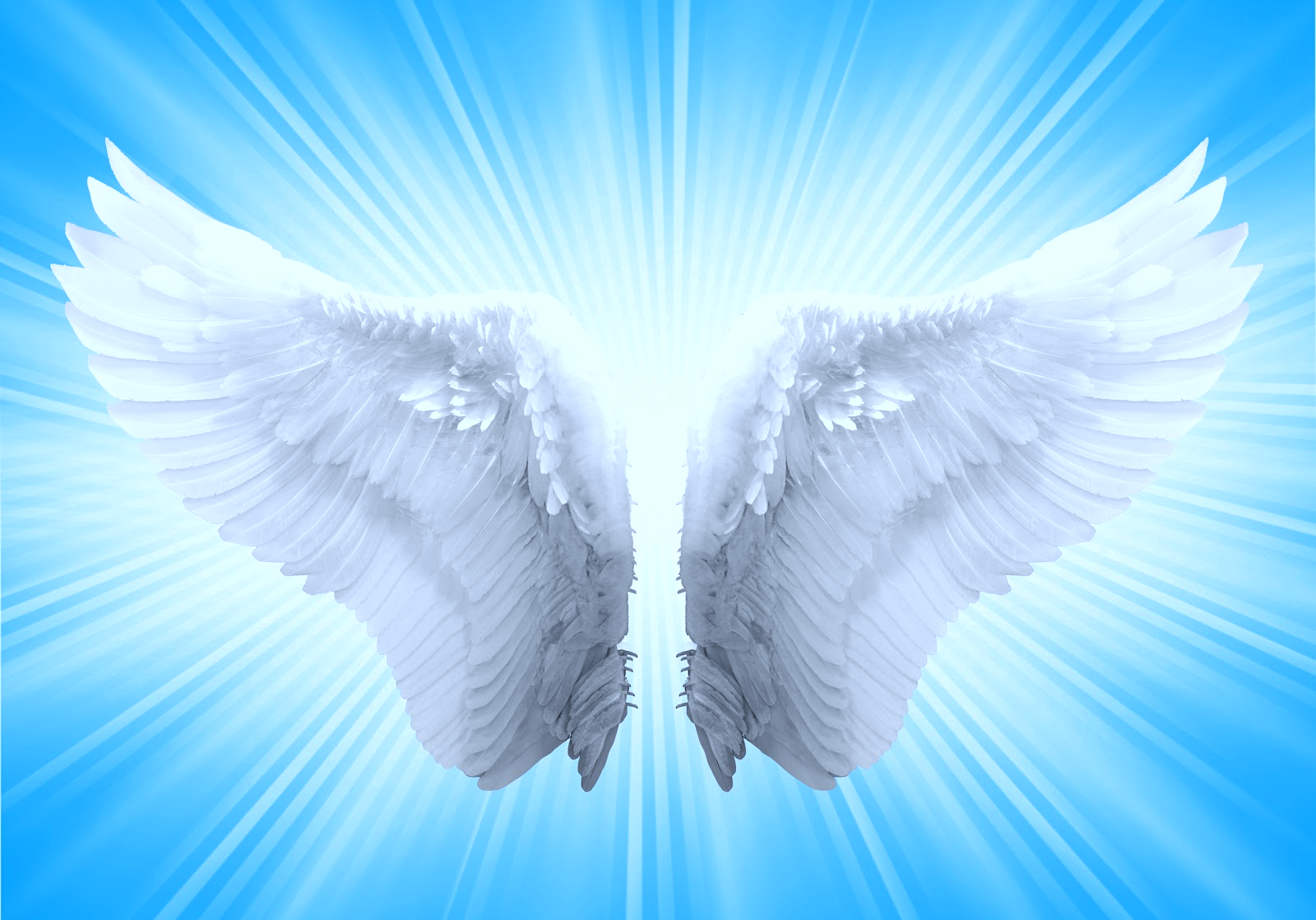 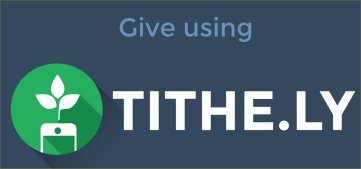 Church Staff:             			Senior Pastor:	Rev. Dan Gurley					dan@fumcmabank.com                     Foundry House Ministries:   Rev. Allison Partridge			       Custodian:	Kim Grimes	    Director of Communications:	Kelly Sasenbery					kelly@fumcmabank.com                  Director of Music Ministries:	Aaron Strum					aaron@fumcmabank.comFinancial Administrator:	Rhonda Jones					rhonda@fumcmabank.com		      Nursery Attendants:	Yolanda & Carolyn Jimenez                 Office Administrator & Pianist:	Lance Douglas Gutierrez					lance@fumcmabank.com         Organist:  Janice Sutton  Director of Children Ministries:  Linda Jackson                   Director of Youth Ministries:  Olivia Pannell                                                                              olivia@fumcmabank.comChurch Hours: Monday - Thursday: 9:00 a.m. – 3:00 p.m.Friday & Saturday: Closed   Helping Hands Desk:Tuesday – Thursday9:00 - 11:00 a.m. – 1:00 - 3:00 p.m.                Sunday Schedule: Sunday School at 9:00 a.m. for all ages.Worship at 10:00 a.m.                                                       *Holy Communion is shared on the 1st Sunday of each month. On the third Sunday, communion is available in the                                                               Wesley Chapel immediately after service.Ⓒ2019 FUMC Mabank, All rights reserved. CCLI #183424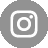 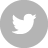 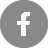 November 3, 201921st Sunday after Pentecost10:00 a.m. Worship ServiceRev. Dan Gurley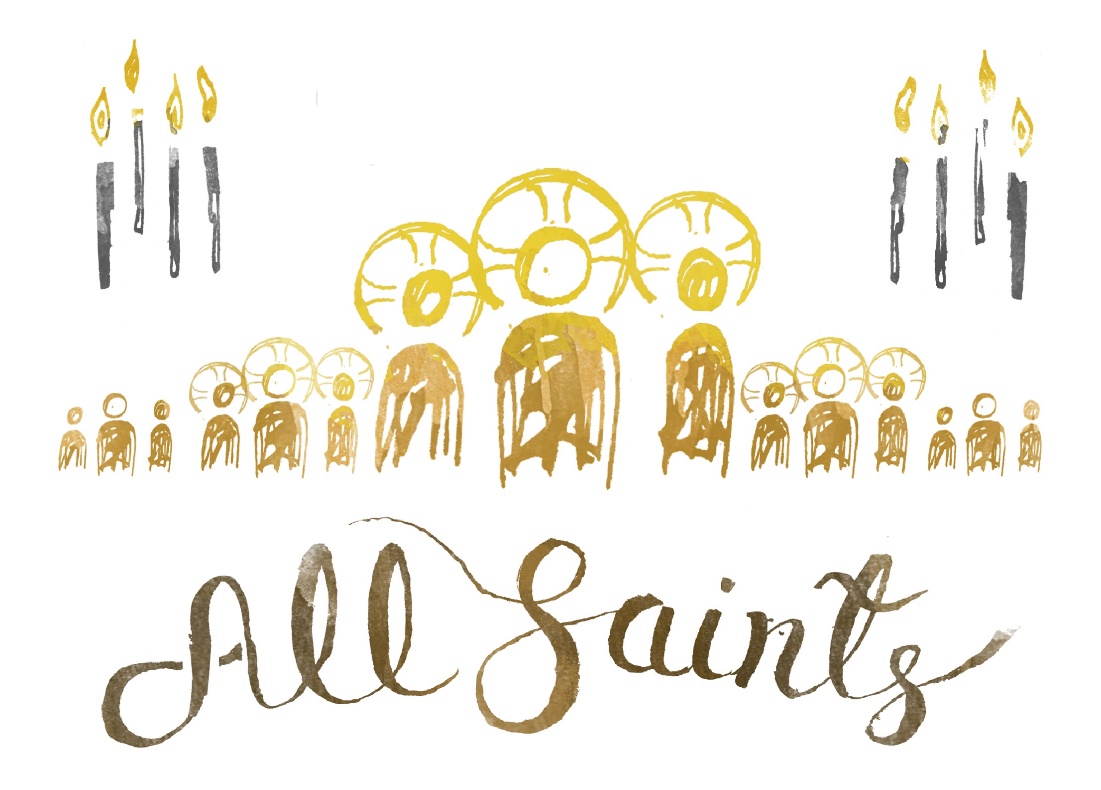 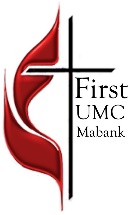 First United Methodist Church501 South Third StreetMabank, TX  75147Phone: 903-887-3691 Fax: 903-887-0670www.fumcmabank.com